                  7 DNEVNI TEKAŠKI NAČRT 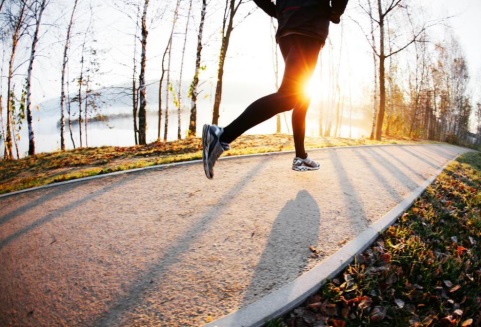             TEČEMO SAMI . LAHKO PA POVABIŠ  BRATA,  SESTRO ALI  STARŠE.Vzdržljivostni tek je atletska disciplina, s katero razvijamo vzdržljivost in je pomemben dejavnik zdravega načina življenja. Je enostavna oblika gibanja, ki pozitivno vpliva na biološki in psihosocialni razvoj posameznika, razvija temeljne človekove vrednote (vztrajnost, marljivost, potrpežljivost ...) in ima velik vzgojni učinek. Ne zahteva veliko opreme, tečemo lahko kjerkoli v vseh letnih časih. Je vedno bolj popularna oblika rekreacije  in privablja k gibanju tako mlade kot malo manj mlade.  Na tabeli s katerimkoli znakom (ali pobarvaj) označi naloge, ki si jih opravil.Dodatno lahko dopišeš tudi, če si vadil//a več kot je zapisano.Če zmoreš več si program prilagodi. Če boš opravil/a naloge  sporoči  na e- naslov  svojemu učitelju/ci  športa.                                 PONEDELJEKTOREKSREDAČETRTEKPETEKSOBOTANEDELJA3. TEDEN4X ponovi2 min počasen tek2 min hiter tek1 min  hojaPOČITEK1x  ponovi10  min tekaPOČITEK2x  ponovi2 min počasen tek2 min hiter tek1  min hojeVzpon na bližnji hrib, rolanje, kolesarjenjePOČITEK